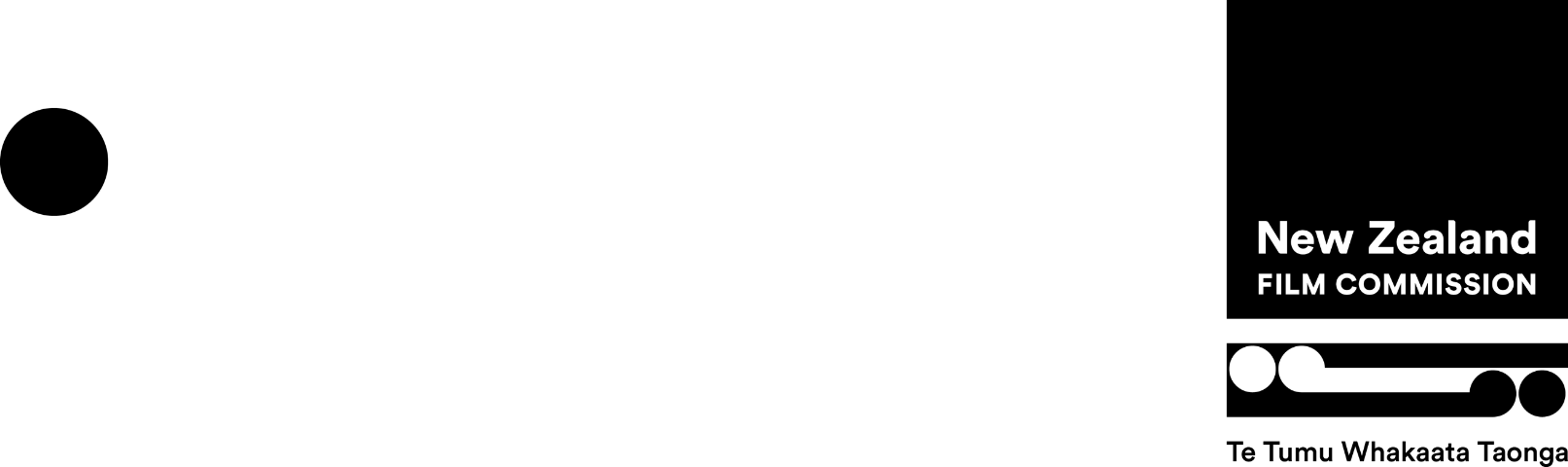 NEW ZEALAND SCREEN PRODUCTION REBATEINTERNATIONAL PRODUCTIONS - 5% UPLIFTSustainability Action Plan TemplateAll applicants for the 5% Uplift must submit a Sustainability Action Plan. A draft plan must be included with your Provisional application and the final plan must be sent to the NZFC prior to the start of Principal Photography.Note: a Sustainability Report on this Action Plan, including a carbon emissions report on the production’s Carbon Footprint, will be required with your Final application.DateName of Production Production CompanyPrimary Contact for SustainabilityName:Role:Email:Phone:Sustainability PolicyThis could include your sustainability commitments, goals, vision and targets.Sustainability MeasuresList the measures for managing and reducing the environmental impact of your production.Data CollectionDescribe the plan for data collection and carbon emissions measurement.Additional InformationAdd any other information on the production’s sustainability practices.